21. 09. 2018.ODLUKE ŠKOLSKOG ODBORA OD 20. 09. 2018.Školski odbor jednoglasno daje suglasnost ravnateljici Škole za zapošljavanje predložene kandidatkinje, koja je ostvarila pravo prvenstva temeljem Zakona o hrvatskim braniteljima iz domovinskog rata i članovima njihovih obitelji.Predsjednica Školskog odbora								Ljiljana Kutleša Jambrečina, prof.		Prisutni članovi Školskog odbora:Ljiljana Kutleša JambrečinaKatica KnezovićMarija Borić HrvojVedrana SteccaDamir NegovecIvan GagroBoris VidoševićObrtnička škola za osobne usluge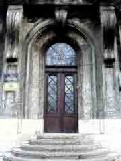 Savska c. 23ZagrebTel. 4886-180; faks 4886181, e-mail: prva.obrtnicka@gmail.com